J E D Á L N Y   L Í S T O K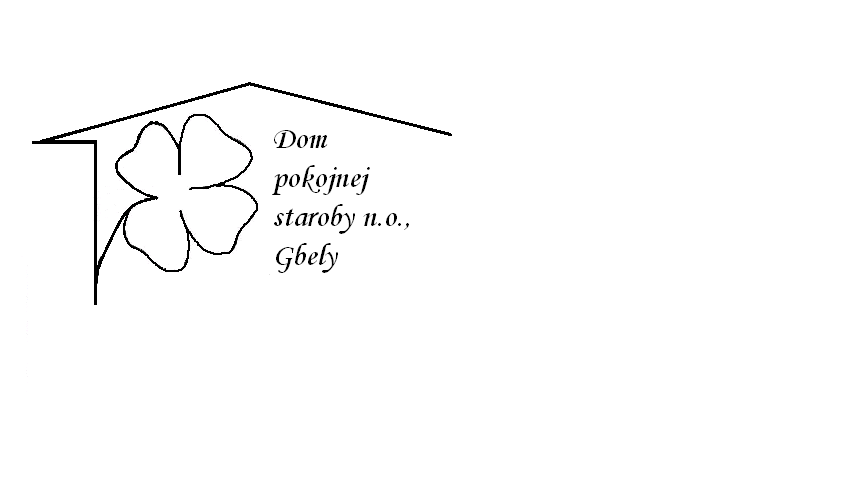 Od 20.09.2021     do 24.09.2021  Pondelok    20.09.:    polievka – Karfiolová   1, A –Znojemská bravčová pečienka ,tarhoňa 1,3,           Utorok       21.09.:     polievka – Paradajková s abecedou 1, 3,A – Kurací prírodný rezeň, zemiaková kaša, 1,7 ,Streda       22.09.:    polievka –Hovädzia s drobkami 1,3,                                              A- Bravčový guláš, knedľa kysnutá ,1,3,7,      Štvrtok       23.09.:   polievka – Zeleninová 1,A –Bravčový perkelt, kolienka , 1,3,       Piatok        24.09.:   polievka – Hrachová ,  1, A – Oškvarkové pagáčky,1,3,7, Kolektív zamestnancov Domu pokojnej staroby n. o., Gbely Vám praje ,,Dobrú chuť!“.Obedy sa prihlasujú do 13. hod.Zmena jedál vyhradená.Alergény:1-obilniny, 2-kôrovce, 3-vajcia, 4-ryby, 5-arašidy, 6-sojové zrná, 7-mlieko, 8-orechy, 9-zeler, 10- horčica, 11-sezamové semená, 12-kysličník siričitý a siričitany